Cardboard inside book rather than outside of the book to protect cover. This can damage the binding.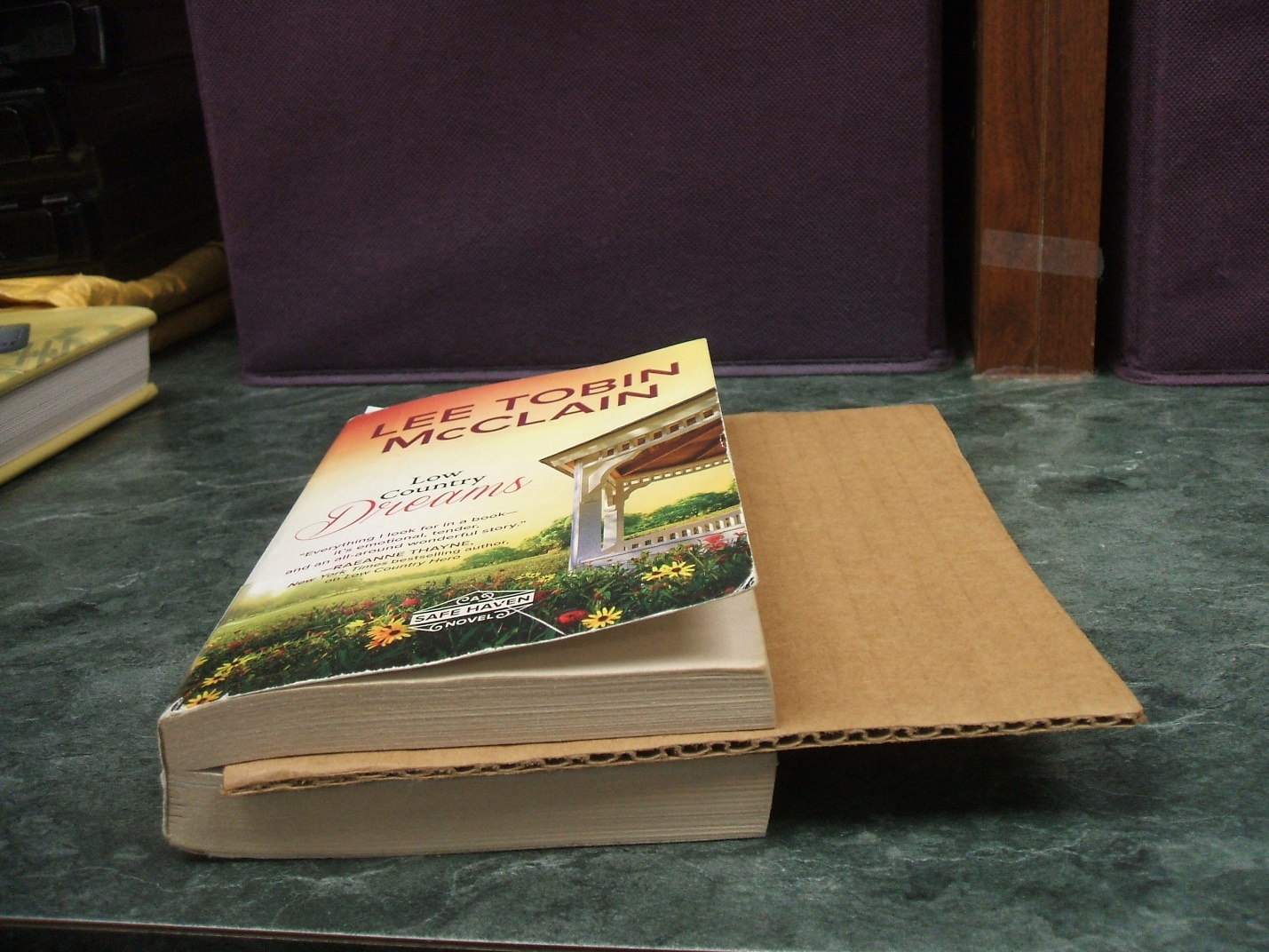 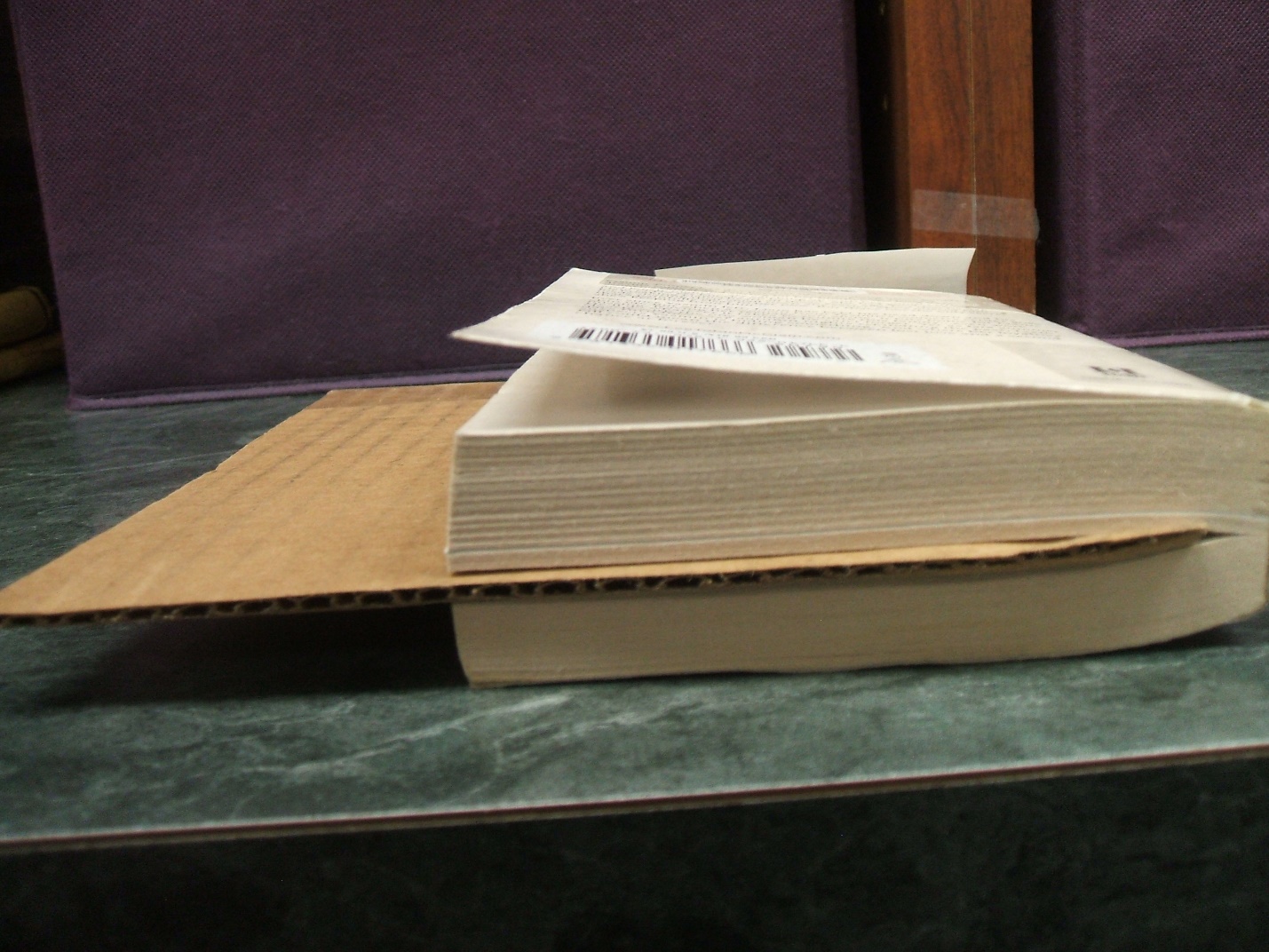 